PLANTILLA DE ESTADO                  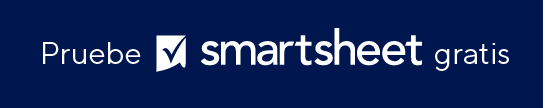 DE GANANCIAS Y PÉRDIDAS DE LA GUARDERÍALa plantilla comienza en la página 2. 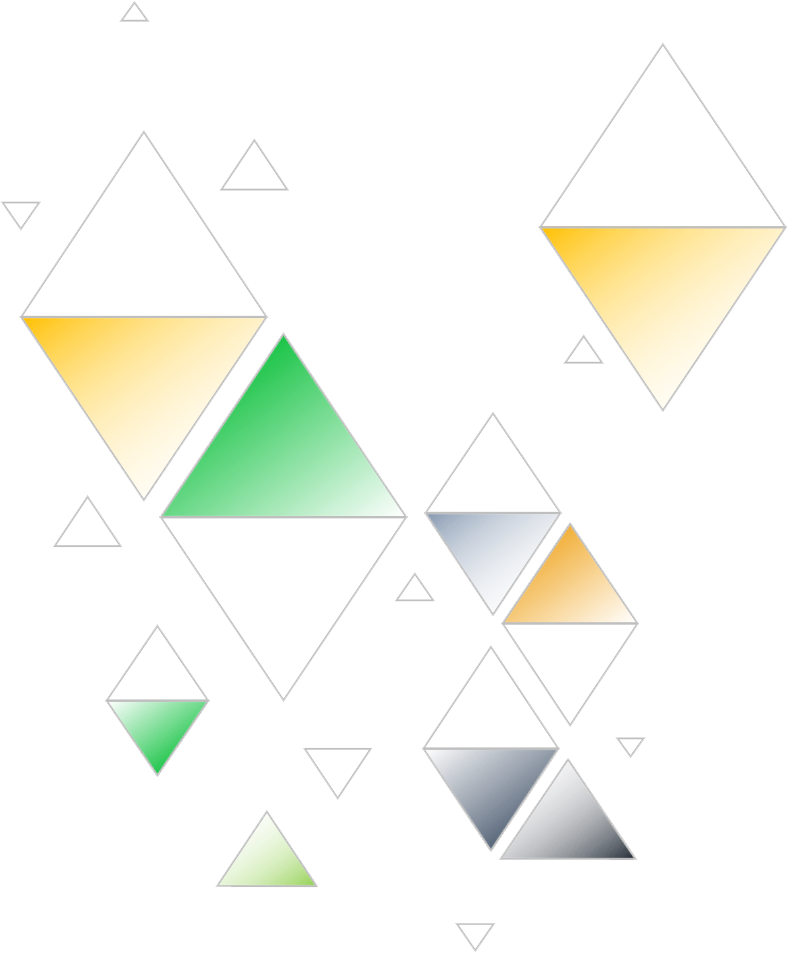 ESTADO DE GANANCIAS Y PÉRDIDAS––– PERÍODO DE TIEMPO REPRESENTADO –––––– PERÍODO DE TIEMPO REPRESENTADO –––NOMBRE DE LA ORGANIZACIÓNNOMBRE DE LA ORGANIZACIÓNNOMBRE DE LA ORGANIZACIÓNNOMBRE DE LA ORGANIZACIÓNFECHA DE INICIOFECHA DE FINALIZACIÓNINGRESOSINGRESOSINGRESOSINGRESOSINGRESOSINGRESOS DE MATRÍCULAINGRESOS DE MATRÍCULAINGRESOS DE MATRÍCULAINGRESOS DE MATRÍCULAINGRESOS DE MATRÍCULAID DE REFERENCIANOMBRE DE LA CLASEN.º DE INSCRIPCIÓNCUOTA MENSUALMONTOINGRESOS DE MATRÍCULA TOTALESINGRESOS DE MATRÍCULA TOTALESINGRESOS DE MATRÍCULA TOTALESINGRESOS DE MATRÍCULA TOTALESMENOS SUBSIDIOS (introduzca “-” importe negativo)MENOS SUBSIDIOS (introduzca “-” importe negativo)MENOS SUBSIDIOS (introduzca “-” importe negativo)MENOS SUBSIDIOS (introduzca “-” importe negativo)INGRESOS TOTALESINGRESOS TOTALESINGRESOS TOTALESINGRESOS TOTALESINGRESOS ADICIONALESINGRESOS ADICIONALESINGRESOS ADICIONALESINGRESOS ADICIONALESINGRESOS ADICIONALESINGRESOS ADICIONALESID DE REFERENCIADESCRIPCIÓNDESCRIPCIÓNDESCRIPCIÓNDESCRIPCIÓNMONTOINGRESOS ADICIONALES TOTALESINGRESOS ADICIONALES TOTALESINGRESOS ADICIONALES TOTALESINGRESOS ADICIONALES TOTALESINGRESOS ADICIONALES TOTALESMENOS DEVOLUCIONES/SUBSIDIOS (introduzca “-” importe negativo)MENOS DEVOLUCIONES/SUBSIDIOS (introduzca “-” importe negativo)MENOS DEVOLUCIONES/SUBSIDIOS (introduzca “-” importe negativo)MENOS DEVOLUCIONES/SUBSIDIOS (introduzca “-” importe negativo)MENOS DEVOLUCIONES/SUBSIDIOS (introduzca “-” importe negativo)INGRESOS TOTALESINGRESOS TOTALESINGRESOS TOTALESINGRESOS TOTALESINGRESOS TOTALESGANANCIAS TOTALESGANANCIAS TOTALESGANANCIAS TOTALESGANANCIAS TOTALESGANANCIAS TOTALESGASTOSGASTOSGASTOSGASTOSGASTOSGASTOSGASTOSID DE REFERENCIADESCRIPCIÓNDESCRIPCIÓNDESCRIPCIÓNDESCRIPCIÓNDESCRIPCIÓNMONTOTOTAL DE GASTOSTOTAL DE GASTOSTOTAL DE GASTOSTOTAL DE GASTOSTOTAL DE GASTOSTOTAL DE GASTOSINGRESOS NETOS ANTES DE IMPUESTOSINGRESOS NETOS ANTES DE IMPUESTOSINGRESOS NETOS ANTES DE IMPUESTOSINGRESOS NETOS ANTES DE IMPUESTOSINGRESOS NETOS ANTES DE IMPUESTOSINGRESOS NETOS ANTES DE IMPUESTOSMONTO DEL IMPUESTO (introduzca el porcentaje)MONTO DEL IMPUESTO (introduzca el porcentaje)MONTO DEL IMPUESTO (introduzca el porcentaje)MONTO DEL IMPUESTO (introduzca el porcentaje)MONTO DEL IMPUESTO (introduzca el porcentaje)MONTO DEL IMPUESTO (introduzca el porcentaje)GASTOS DEL IMPUESTO SOBRE LA RENTAGASTOS DEL IMPUESTO SOBRE LA RENTAGASTOS DEL IMPUESTO SOBRE LA RENTAGASTOS DEL IMPUESTO SOBRE LA RENTAGASTOS DEL IMPUESTO SOBRE LA RENTAGASTOS DEL IMPUESTO SOBRE LA RENTAINGRESOS NETOSINGRESOS NETOSINGRESOS NETOSINGRESOS NETOSINGRESOS NETOSINGRESOS NETOSRENUNCIATodos los artículos, las plantillas o la información que proporcione Smartsheet en el sitio web son solo de referencia. Mientras nos esforzamos por mantener la información actualizada y correcta, no hacemos declaraciones ni garantías de ningún tipo, explícitas o implícitas, sobre la integridad, precisión, confiabilidad, idoneidad o disponibilidad con respecto al sitio web o la información, los artículos, las plantillas o los gráficos relacionados que figuran en el sitio web. Por lo tanto, cualquier confianza que usted deposite en dicha información es estrictamente bajo su propio riesgo.